Новые шлангопережимные клапаны GEMÜ заставляют шланги улыбатьсяНовой серией Q компания GEMÜ расширяет свой богатый ассортимент шлангопережимными клапанами. Помимо двух поршневых приводов с пневматическим управлением – GEMÜ Q30 из пластика и GEMÜ Q40 из инструментальной стали – для новых шлангопережимных клапанов также предлагается электропривод GEMÜ Q50 eSyStep. Клапаны специально предназначены для областей применения с однократным использованием и позволяют быстро и легко заменить транспортирующий среду шланг. Регулирование потока среды в шланге осуществляется посредством прижимного элемента. Специально разработанный контур прижимного элемента обеспечивает бережное сдавливание шланга. Это позволяет минимизировать нагрузку и продлить срок службы шланга. Конструкция новых шлангопережимных клапанов позволяет менять шланги быстро и легко, без применения инструментов. При этом предохранительное кольцо предотвращает случайное открывание крепления шланга. Кроме того, крепление шланга служит защитой от вмешательств во время работы. Клапан одного размера можно использовать для нескольких номинальных диаметров шланга. Если необходимо перейти на другой диаметр в пределах размера клапана, то можно впоследствии заменить крепление шланга и прижимной элемент. При этом демонтировать приводы клапанов не требуется.Для монтажа клапанов на панель, к примеру, в чистом помещении, в качестве опции предлагается фланцевая пластина из инструментальной стали.Клапаны GEMÜ серии Q подходят для самых различных областей применения, как например, смешивания сред, ферментации или сбора клеток. Кроме того, их можно также использовать для рафинации, фильтрации и хроматографии.Подробную информацию о шлангопережимных клапанах GEMÜ и ассортименте продукции для однократного использования вы найдёте на сайте GEMÜ www.gemu-group.com/single-use.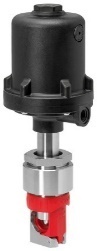 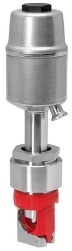 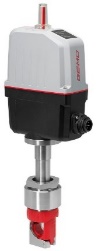 Одноразовые шлангопережимные клапаныКлапаны GEMÜ Q30 и Q40 с пневматическим приводом и клапан GEMÜ Q50 eSyStep с электроприводомОбщая информацияГруппа GEMÜ разрабатывает и производит клапаны, системы измерения и регулирования для жидкостей, паров и газов. Компания является лидером в разработке решений для стерильных процессов. Независимое семейное предприятие, имеющее филиалы по всему миру, было основано в 1964 году. С 2011 года им руководят представители уже второго поколения семьи Мюллер — Герт Мюллер (в должности директора-соучредителя) и его двоюродный брат Штефан Мюллер. Оборот Группы в 2020 году превысил 330 млн. евро. В настоящее время во всех филиалах компании по всему миру работают более 1900 сотрудников, из них 1100 в Германии. Производство размещено на шести площадках: в Германии, Швейцарии и Франции, а также в Китае, Бразилии и США. Продажи координируются германским офисом и осуществляются через 27 дочерних компаний. Благодаря обширной дилерской сети компания GEMÜ представлена более чем в 50 странах на всех континентах.
Дополнительную информацию см. на www.gemu-group.com.Formularbeginn